с. Кичменгский ГородокОб утверждении Положения о порядкезаключения органами местного самоуправления Кичменгско-Городецкого муниципального района договоров (соглашений) с казачьими обществамиВ соответствии с частью 5 статьи 7 Федерального закона от 05.12.2005 года № 154-ФЗ «О государственной службе российского казачества», Постановлением Правительства РФ от 08.10.2009 года № 806 «О порядке привлечения членов казачьих обществ к несению государственной или иной службы и порядке заключения федеральными органами исполнительной власти и (или) их территориальными органами договоров (соглашений) с казачьими обществами» Муниципальное Собрание РЕШИЛО:Утвердить прилагаемое Положение о порядке заключения органами местного самоуправления Кичменгско-Городецкого муниципального района  договоров (соглашений) с казачьими обществами.Настоящее решение вступает в силу после его официального опубликования в районной газете «Заря Севера» и подлежит размещению на официальном сайте Кичменгско-Городецкого муниципального района в информационно-телекоммуникационной сети «Интернет».Глава района                                                                                    Л.Н.ДьяковаПОЛОЖЕНИЕО ПОРЯДКЕ ЗАКЛЮЧЕНИЯ ОРГАНАМИ МЕСТНОГО САМОУПРАВЛЕНИЯ КИЧМЕНГСКО-ГОРОДЕЦКОГО МУНИЦИПАЛЬНОГО РАЙОНАДОГОВОРОВ (СОГЛАШЕНИЙ) С КАЗАЧЬИМИ ОБЩЕСТВАМИ1. Настоящее Положение определяет порядок заключения органами местного самоуправления Кичменгско-Городецкого муниципального района (далее – органы местного самоуправления) договоров (соглашений) с казачьими обществами (далее - договоры).2. Оказание членами казачьего общества содействия органам местного самоуправления в осуществлении установленных задач и функций осуществляется на основании договоров.3. Договоры оформляются в соответствии с формой договора, утверждаемой Федеральным агентством по делам национальностей.Сторонами договоров выступают орган местного самоуправления, с одной стороны, и казачье общество - с другой стороны.4. Решение о заключении органом местного самоуправления договора принимает руководитель органа местного самоуправления.5. Договор подписывается руководителем органа местного самоуправления либо уполномоченным им должностным лицом, с одной стороны, и атаманом казачьего общества - с другой стороны.6. В договоре должны быть определены предмет договора, условия и порядок привлечения членов казачьих обществ к содействию органам местного самоуправления в осуществлении установленных задач и функций, права и обязанности сторон, порядок финансового обеспечения, сроки действия договора, основания и порядок изменения и досрочного расторжения договора, а также иные условия, связанные с исполнением положений договора.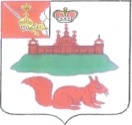 МУНИЦИПАЛЬНОЕ СОБРАНИЕКИЧМЕНГСКО-ГОРОДЕЦКОГО МУНИЦИПАЛЬНОГО РАЙОНАВОЛОГОДСКОЙ ОБЛАСТИМУНИЦИПАЛЬНОЕ СОБРАНИЕКИЧМЕНГСКО-ГОРОДЕЦКОГО МУНИЦИПАЛЬНОГО РАЙОНАВОЛОГОДСКОЙ ОБЛАСТИМУНИЦИПАЛЬНОЕ СОБРАНИЕКИЧМЕНГСКО-ГОРОДЕЦКОГО МУНИЦИПАЛЬНОГО РАЙОНАВОЛОГОДСКОЙ ОБЛАСТИРЕШЕНИЕРЕШЕНИЕРЕШЕНИЕот01.06.2018№74